     Страхование бытовой техники при покупке вызывает наибольшее количество вопросов у граждан, так как современный страховой рынок позволяет страховать практически все, что угодно. Безусловно, приобрести или отказаться от дополнительных услуг является добровольным выбором каждого потребителя.  Однако, в большинстве своем, такой выбор потребитель практически всегда делает в спешке и полагается в основном на устные разъяснения продавцов-консультантов о необходимости и полезности того или иного страхового продукта.       Первое, на что хотелось бы обратить внимание потребителей, это на то, что при наступления страхового случая потребители должны обращаться непосредственно в страховую компанию, а не к продавцу.      Второе, заключив договор страхования, внимательно знакомимся с условиями страхования и страховыми рисками.     Нередко в консультационный центр обращаются граждане с вопросом: «Приобрел технику (мобильный телефон), произошел страховой случай (залитие), имею ли я право на выплату страхового возмещения (ремонт техники)?» В подобной ситуации любому специалисту необходимо ознакомление с документами (страховым полисом, правилами страхования) для того, чтобы понимать является ли конкретная ситуация страховым случаем или нет. Соответственно, универсального ответа на подобный вопрос нет, каждая ситуация индивидуальна и если по одному договору страхования потребитель может получить компенсация (сумму страхового возмещения), а по-другому может не иметь право даже на ремонт, все зависит от условий страхования и конкретных страховых рисков от которых застрахована техника. Также стоит отметить, что универсальные названия программ страхования, например: «Комплексная защита покупки» не говорит о том, что техника застрахована от всего (от всех страховых рисков).     Основная ошибка потребителей заключается в том, что они не имеют четкого понимания, от каких рисков страхуют технику ошибочно пологая, что в любом случае страховая компания должна отремонтировать товар или вернуть денежные средства за него.         Итак, рассмотрим какие страховые риски при покупке техники потребители страхуют чаще всего и какие возникают подводные камни:     Страхование от потери, кражи (хищения).     При выборе такого вида страхования  потребитель предполагает, что сможет вернуть денежные средства за товар даже в случае элементарной потери повара. Зачастую, такая страховка предусматривает в качестве страхового случая исключительно противоправные действия лиц, которые будут квалифицированы  как преступление в соответствии с Уголовным кодексом РФ. Следовательно, для того, чтобы получить сумму страхового возмещения необходимо предоставить соответствующие документы, подтверждающие такой факт кражи (хищения) в страховую компанию.     Бывают страховые компании предусматривают в условиях страхования наступление страхового случая только если кража произошла из дома потребителя, если же товар был украден вне дома, то действие страховки на такой случай не распространяются.Страхование от поломки (механических повреждений)     В большинстве случаев такой вид страхования повторяет условия гарантийного обслуживания, установленные производителями товара и включает в себя многочисленные исключения. Повреждение товара по вине потребителя (механические или воздействие жидкости) страховка может не покрыть, так как подобного рода условия наступления страхового случая включают в себя  многочисленные оговорки и уточнения, которые на практике сводят к нулю возможность потребителей на возмещение  расходов по восстановлению товара.       Не забывайте! Условия страхования и перечень страховых рисков в разных страховых компаниях отличается.     Помните! При  покупке бытовой техники ее страхование имеет как определенные преимущества, так и многочисленные недостатки.      При принятии решения в пользу страхования необходимо внимательно читать договор и проверять правильно ли в нем указано наименование, марка, артикул, серийный номер товара, а также все Ваши паспортные данные.     Важно! При наступлении страхового случая наличии ошибки или не полное оформления договора будет являться основанием для отказа страховой компании в выплате Вам страхового возмещения.          Главное, четко понимать, от каких рисков Вы страхуете свое имущество и есть ли явная необходимость в заключении подобной сделки.Подготовлено с использованием СПС Консультант Плюс. Информация подготовлена по состоянию на 14.12.2021 г.Ждем Вас по адресам:ФБУЗ «Центр гигиены и эпидемиологии в Иркутской области»СТРАХОВАНИЕ БЫТОВОЙ ТЕХНИКИ ПРИ ПОКУПКЕ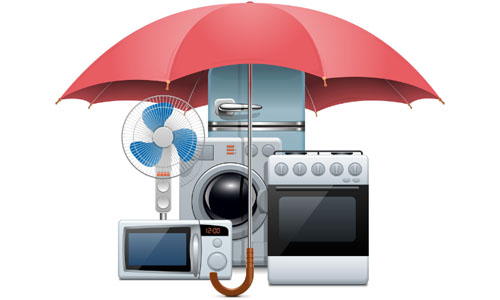 Консультационный центр и консультационные пункты для потребителейг.Иркутск, ул.Трилиссера, 51,   8(395-2)22-23-88  Пушкина, 8,   8(395-2)63-66-22 zpp@sesoirk.irkutsk.ru. г.Ангарск, 95 кв. д.17   тел.8(395-5) 67-55-22 ffbuz-angarsk@yandex.ruг.Усолье-Сибирское, ул.Ленина, 73                           тел.8(395-43) 6-79-24 ffbuz-usolie-sibirskoe@yandex.ruг.Черемхово, ул.Плеханова, 1, тел.8(395-46) 5-66-38; ffbuz-cheremxovo@yandex.ruг.Саянск, мкр.Благовещенский, 5а, тел.8(395-53) 5-24-89;  ffbus-saynsk@yandex.ruп.Залари (обращаться в г.Иркутск, г.Саянск)г.Тулун,     ул.Виноградова, 21, тел. 8(395-30) 2-10-20; ffbuz-tulun@yandex.ruг.Нижнеудинск, ул.Энгельса, 8                                    тел.8(395-57)7-09-53, ffbuz-nizhneudinsk@yandex.ru, г.Тайшет,ул.Северобазарная, 3-1н ,                                         тел. 8(395-63) 5-35-37;ffbuz-taishet@yandex.ruг.Братск, ул.Муханова,20 тел.8(395-3)42-57-50; ffbuz-bratsk@yandex.ruг.Железногорск-Илимский, (обращаться в г.Иркутск, г.Усть-Кут)г.Усть-Илимск, лечебная зона, 6                                        тел.8(395-35) 6-44-46;ffbuz-u-ilimsk@yandex.ruг.Усть-Кут, ул.Кирова, 91, тел.8(395-65) 5-26-44;  ffbuz-u-kut@yandex.ruп.Усть-Ордынский, пер.1-ый Октябрьский, 12  тел.8(395-41) 3-10-78, ffbuz-u-obao@yandex.ru